Medical Care Collection Fund (MCCF) Electronic Data Interchange (EDI) Transaction Applications Suite (TAS) eBilling Build 7/8/9Integrated Billing IB*2.0*623 Version 1.0Deployment, Installation, Back-Out, and Rollback Guide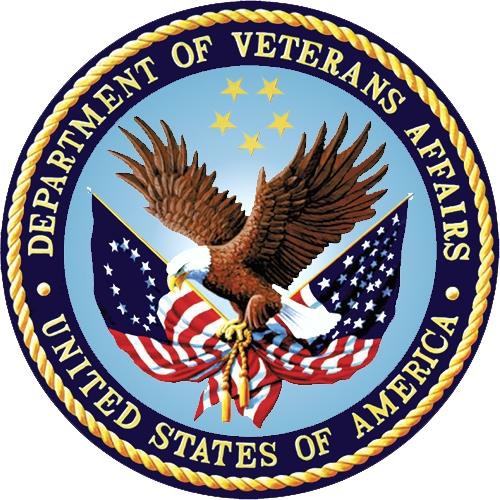 January 2020 Department of Veterans AffairsOffice of Information and Technology (OI&T)Revision HistoryArtifact RationaleThis document describes the Deployment, Installation, Back-out, and Rollback Plan for new products going into the VA Enterprise. The plan includes information about system support, issue tracking, escalation processes, and roles and responsibilities involved in all those activities. Its purpose is to provide clients, stakeholders, and support personnel with a smooth transition to the new product or software, and should be structured appropriately, to reflect particulars of these procedures at a single or at multiple locations.Per the Veteran-focused Integrated Process (VIP) Guide, the Deployment, Installation, Back-out, and Rollback Plan is required to be completed prior to Critical Decision Point #2 (CD #2), with the expectation that it will be updated throughout the lifecycle of the project for each build, as needed.Table of ContentsTable of TablesTable 1: Deployment, Installation, Back-out, and Rollback Roles and Responsibilities	1Table 2: TEST Site Preparation	3IntroductionThis document describes how to deploy and install the patch IB*2.0*623 and how to back-out the product and rollback to a previous version or data set.PurposeThe purpose of this plan is to provide a single, common document that describes how, when, where, and to whom the IB*2.0*623 will be deployed and installed, as well as how it is to be backed out and rolled back, if necessary. The plan identifies resources, communications plan, and rollout schedule. Specific instructions for installation, back-out, and rollback are included in this document.DependenciesIB*2.0*608 must be installed before IB*2.0*623.Vistalink 1.6 installed at VAMCsConstraintsThis patch is intended for a fully patched VistA system.Roles and ResponsibilitiesTable 1: Deployment, Installation, Back-out, and Rollback Roles and ResponsibilitiesDeploymentThe deployment is planned as a national rollout.This section provides the schedule and milestones for the deployment.TimelineThe duration of deployment and installation is 30 days, as depicted in the master deployment schedule1.Site Readiness AssessmentThis section discusses the locations that will receive the IB*2.0*623 deployment.Deployment Topology (Targeted Architecture)This patch IB*2.0*623 is to be nationally released to all VAMCs.1 Project schedule (right click and select open hyperlink to access)REDACTEDSite Information (Locations, Deployment Recipients)The test sites for IOC testing are:REDACTEDUpon national release all VAMCs are expected to install this patch prior to or on the compliance date.Site PreparationThe following table describes preparation required by the “TEST” site prior to deployment.Table 2: TEST Site PreparationThe following table describes preparation required by the site prior to deployment.Table 3: Site PreparationResourcesFacility SpecificsThe following table lists facility-specific features required for deployment.Table 4: Facility-Specific FeaturesHardwareThe following table describes hardware specifications required at each site prior to deployment.Table 5: Hardware SpecificationsPlease see the Roles and Responsibilities table in Section 2 for details about who is responsible for preparing the site to meet these hardware specifications.SoftwareThe following table describes software specifications required at each site prior to deployment.Table 6: Software SpecificationsPlease see the Roles and Responsibilities table in Section 2 above for details about who is responsible for preparing the site to meet these software specifications.CommunicationsThe sites that are participating in field testing (IOC) will use the “Patch Tracking” message in Outlook to communicate with the eBilling eBusiness team, the developers, and product support personnel.Deployment/Installation/Back-Out ChecklistThe Release Management team will deploy the patch IB*2.0*623, which is tracked nationally for all VAMCs in the NPM in Forum. Forum automatically tracks the patches as they are installed in the different VAMC production systems. One can run a report in Forum to identify when the patch was installed in the VistA production at each site, and by whom. A report can also be run, to identify which sites have not currently installed the patch in their VistA production system.Therefore, this information does not need to be manually tracked in the chart below.Table 7: Deployment/Installation/Back-Out ChecklistInstallationPre-installation and System RequirementsIB*2.0*623, a patch to the existing VistA Integrated Billing 2.0 package, is installable on a fully patched M(UMPS) VistA system and operates on the top of the VistA environment provided by the VistA infrastructure packages. The latter provides utilities which communicate with the underlying operatingsystem and hardware, thereby providing Integrated Billing independence from variations in hardware and operating system.Platform Installation and PreparationRefer to the IB*2.0*623 documentation on the National Patch Module (NPM) in Forum for the detailed installation instructions. These instructions would include any pre-installation steps if applicable.Download and Extract FilesRefer to the IB*2.0*623 documentation on the NPM to find related documentation that can be downloaded. IB*2.0*623 will be transmitted via a PackMan message and can be pulled from the NPM. It is not a host file, and therefore does not need to be downloaded separately.Database CreationIB*2.0*623 modifies the VistA database. All changes can be found on the NPM documentation for this patch.Installation ScriptsNo installation scripts are needed for IB*2.0*623 installation.Cron ScriptsNo Cron scripts are needed for IB*2.0*623 installation.Access Requirements and Skills Needed for the InstallationThe following staff will need access to the PackMan message containing the IB*2.0*623 patch or to Forum’s NPM for downloading the nationally released IB*2.0*623 patch. The software is to be installed by the site’s or region’s designated: VA OI&T IT OPERATIONS SERVICE, Enterprise Service Lines, Vista Applications Division2.Additionally, access to Vista Option FOUNDATIONS MANAGEMENT [XOBU SITE SETUP MENU] is required.Installation ProcedureRefer to the IB*2.0*623 documentation on the NPM for detailed installation instructions.Installation Verification ProcedureRefer to the IB*2.0*623 documentation on the NPM for specific and detailed installation instructions. These instructions include any post installation steps if applicable. The post installation routine will accomplish the following:2 “Enterprise service lines, VAD” for short. Formerly known as the IRM (Information Resources Management) or IT support.The Post-install (IBY623PO) will add the “IBTAS,APPLICATION PROXY” to the New Person File [#200].The Non-MCCF Rate Types List under section [12] Non-MCCF Pay-To Providers in the IB Site Parameters will be prepopulated with the following rate types and will be used for the Non- MCCF Claims search:CHAMPVA REIMB. INS.CHAMPVATRICARE REIMB. INS.TRICAREINTERAGENCYINELIGIBLEINELIGIBLE REIMB. INS.SHARING AGREEMENTDOD DISABILITY EVALUATIONDOD SPINAL CORD INJURYDOD TRAUMATIC BRAIN INJURYDOD BLIND REHABILITATIONTRICARE DENTALTRICARE PHARMACYAll other Rate Types that were previously defined in the system for this IB Site Parameter will also be applied to the MCCF claims search.System ConfigurationNo system configuration changes are required for this patch.Database TuningNo reconfiguration of the VistA database, memory allocations or other resources is necessary.Back-Out ProcedureBack-Out pertains to a return to the last known good operational state of the software and appropriate platform settings.Back-Out StrategyAlthough it is unlikely due to care in collecting, elaborating, and designing approved user stories, followed by multiple testing stages (Developer Unit Testing, Component Integration Testing, SQA Testing, and User Acceptance Testing), a back-out decision due to major issues with this patch could occur. A decision to back out could be made during site Mirror Testing, Site Production Testing or after National Release to the field (VAMCs). The best strategy decision is dependent on the stage of testing during which the decision is made.Mirror Testing or Site Production TestingIf during Mirror testing or Site Production Testing, a new version of a defect correcting test patch is produced, retested and successfully passes development team testing, it will be resubmitted to the site fortesting. If the patch produces catastrophic problems, a new version of the patch can be used to restore the build components to their pre-patch condition.After National Release but During the Designated Support PeriodIf the defect(s) were not discovered until after national release but during the designated support period, a new patch will be entered into the National Patch Module in Forum and will go through all the necessary milestone reviews, etc., as a patch for a patch. It is up to VA OI&T and product support whether this new patch would be defined as an emergency patch or not. This new patch could be used to address specific issues pertaining to the original patch or be used to restore the build components to their original pre- patch condition.After National Release and Warranty PeriodAfter the support period, the VistA Maintenance Program would produce the new patch, either to correct the defective components or restore the build components to their original pre-patch condition.Back-Out ConsiderationsIt is necessary to determine if a wholesale back-out of the patch IB*2.0*623 is needed or if a better course of action is needed to correct through a new version of the patch (if prior to national release) or a subsequent patch aimed at specific areas modified or affected by the original patch (after national release). A wholesale back-out of the patch will still require a new version (if prior to national release) or a subsequent patch (after national release). If the back-out is post-release of patch IB*2.0*623, this patch should be assigned status of “Entered in Error” in Forum’s NPM.Load TestingN/A. The back-out process would be executed at normal, rather than raised job priority, and is expected to have no significant effect on total system performance. Subsequent to the reversion, the performance demands on the system would be unchanged.User Acceptance TestingSecondary Payer ID:The Integrated Billing software will accept inbound 277STAT message from Financial Services Center (FSC).The Integrated Billing software will process 277STAT message. If piece 11 of the 277STAT record contains the value “COBID=” and position 7-10 of piece 11 has a value other than 0000, then it is a Claim Office ID.The Integrated Billing software will update the following fields of the insurance company file (#36) with the value in position 7-10 of piece 11, sent by FSC only if the following field(s) is/are blank and display the value for user to see in the EDI Parameters section:6.02 - EDI INST SECONDARY ID(1)6.06 - EDI PROF SECONDARY ID(1).The Integrated Billing software will set the following fields of the insurance company file (#36) as Claim Office # (FY) qualifier accordingly and display the value for the user to see in the EDI Parameters section:6.01 - EDI INST SECONDARY ID QUAL(1)6.05 - EDI PROF SECONDARY ID QUAL(1).Payer ID Report – Secondary Payer ID:The Integrated Billing software will provide the users with access to the existing report, HCCH Payer ID Report for tracking updates of the following fields as a result of a 277STAT message:6.02 - EDI INST SECONDARY ID(1)6.06 - EDI PROF SECONDARY ID(1).A new data element will be added to the existing HCCH Payer ID Report, to track the Claim Office ID value with the new and the old value.The Integrated Billing software will only report one attempt per day per Insurance Company per ID unless subsequent attempts involve a different ID value.If the attempt was on an Insurance Company where a field was already populated and thus, not available, it would display on the HCCH Payer ID Report as “*N/A Full”.If the HCCH Payer ID Report contains any attempts with a value of “*N/A Full”, the following legend will print under the report heading:“'*' = No available fields to allow for an update in the insurance file”Dental Claims Mock-Up:The Integrated Billing software will generate a mock-up of the claim with the following data for viewing only after the user finishes capturing all the information through screen 10 and presses<Enter>.:Claim provider(s) from screen 10Dental Claim NoteDiagnosis CodesDate of ServicePlace of ServiceOral Cavity DesignationTooth CodeTooth SurfaceProcedure CodeModifierAssociated DiagnosisQuantityChargeThe Integrated Billing software will provide users with the ability to correct the claim after the display of the mock-up.A new warning -"Only 4 diagnosis codes are allowed on a dental transaction" - was added when authorizing a dental claim.Alternate Payer ID:When there is an Alternate Prof Payer ID on the professional primary claim, the Integrated Billing software will include this ID in the Other Insurance loop at the claim and line level for the primary sequence in the professional secondary claim after EOB/MRA is received on the primary claim.When there is an Alternate Prof Payer ID on the professional secondary claim, the Integrated Billing software will include this ID in the Other Insurance loop at the claim and line level for thesecondary sequence in the professional tertiary claim after EOB/MRA is received on the secondary claim.When there is an Alternate Inst Payer ID on the institutional primary claim, the Integrated Billing software will include this ID in the Other Insurance loop at the claim and line level for the primary sequence in the institutional secondary claim after EOB/MRA is received on the primary claimWhen there is an Alternate Inst Payer ID on the institutional secondary claim, the Integrated Billing software will include this ID in the Other Insurance loop at the claim and line level for the secondary sequence in the institutional tertiary claim after EOB/MRA is received on the secondary claim.CSA-Separate TRICARE/CHAMPVA:The VistA software has been modified to allow the user to sort the Claim Status Awaiting Resolution Worklist [CSA] to identify MCCF and Non-MCCF claims. The following new prompt has been provided to the user to allow for this new sorting feature:"Search by (M)CCF, (N)on-MCCF, or (B)oth? M//"When this patch is installed at a site, the Non-MCCF Rate Types List under section [12] Non- MCCF Pay-To Providers in the IB Site Parameters will be prepopulated with the following rate types and will be used for the Non-MCCF Claims search:CHAMPVA REIMB. INS.CHAMPVATRICARE REIMB. INS.TRICAREINTERAGENCYINELIGIBLEINELIGIBLE REIMB. INS.SHARING AGREEMENTDOD DISABILITY EVALUATIONDOD SPINAL CORD INJURYDOD TRAUMATIC BRAIN INJURYDOD BLIND REHABILITATIONTRICARE DENTALTRICARE PHARMACYOther current Rate Types that are not listed above will be applied to the MCCF claims search.Implement Release of Information:The VistA software has been modified to implement Release of Information changes so that the software is compliant with the Mission Act requirements. To be compliant the software has been modified in the following ways if the claim's Date of Service is on or after “01/28/2019”:Will not prompt for the ROI form, for a sensitive record.Will not prevent a claim from being completed for a sensitive record.Will send an "I" ("I"nformed consent to release Medical Information for Conditions or Diagnoses regulated by federal statutes) in piece 7 of the CL1 segment of the 837 messages to FSC.Skilled Nursing Facility (SNF) claims:For date of service on or after 10/01/2019, the IB software will use and send a VA specific ZZZZZ RUG/HIPPS code for Medicare primary institutional Part A claims with Bill Type equals to 21x, 22x or 23x with Revenue code 0022.Back-Out CriteriaThe project is canceled, the requested changes implemented by IB*2.0*623 are no longer desired by VA OI&T and the Integrated Billing eBusiness team, or the patch produces catastrophic problems.Back-Out RisksSince the eBilling software is tightly integrated with external systems, any attempt at a back-out should include close consultation with the external trading partners such as the Financial Services Center (FSC) and the Health Care Clearing House (HCCH) to determine risk.Authority for Back-OutThe order would come from: release coordinator (product support), portfolio director and health product support. This should be done in consultation with the development team and external trading partners such as FSC and the HCCH to determine the appropriate course of action. eBilling is tightly integrated with these external partners and a back-out of the patch should not be a standalone decision.Back-Out ProcedureThe back-out procedure for VistA applications is complex and not a “one size fits all” solution. The general strategy for a VistA back-out is to repair the code with a follow-up patch. The development team recommends that sites log a ticket if it is a nationally released patch. If not, the site should contact the Enterprise Program Management Office (EPMO) team directly for specific solutions to their unique problems.The IB*2.0*623 patch contains the following build components.RoutinesOptionsRemote ProceduresModifications to the following files:Insurance File [#36]IB Site Parameters File [#350.9]EDI Transmit Bill File [#364]IB Form Skeleton Definition File [#364.6]IB Form Field Content File [#364.7]BILL/CLAIMS [#399]Data Dictionary ChangesModifications to Input TemplatesWhile the VistA installation procedure of the KIDS build allows the installer to back up the modified routines using the ‘Backup a Transport Global’ action, the back-out procedure for global, data dictionary and other VistA components is more complex and requires issuance of a follow-up patch to ensure all components are properly removed and/or restored. All software components (routines and other items)must be restored to their previous state at the same time and in conjunction with the restoration of the data.Please contact the EPMO team for assistance since this installed patch contains components in addition to routines.Back-out Verification ProcedureSuccessful back-out is confirmed by verification that the back-out patch was successfully installed.Rollback ProcedureRollback pertains to data. The only data changes in this patch are specific to the operational software and platform settings. These data changes are covered in the Back-out procedures detailed elsewhere in this document.Rollback ConsiderationsNot applicable.Rollback CriteriaNot applicable.Rollback RisksNot applicable.Authority for RollbackNot applicable.Rollback ProcedureNot applicable.Rollback Verification ProcedureNot applicable.DateVersionDescriptionAuthorJanuary 20201.0Nationally released versionTAS MCCF eBilling Development TeamIDTeamPhase / RoleTasksProject Phase (See Schedule)1VA OI&T, VA OI&THealth Product Support & PMODeploymentPlan and schedule deployment (including orchestration with vendors)Planning2Local VAMC and CPAC processesDeploymentDetermine and document the roles and responsibilities of those involved in the deployment.Planning3Field Testing (Initial Operating Capability - IOC), Health Product Support Testing & VIP Release Agent ApprovalDeploymentTest for operational readinessTesting4Health product Support and Field OperationsDeploymentExecute deploymentDeploymentIDTeamPhase / RoleTasksProject Phase (See Schedule)5Individual Veterans Administration Medical Centers (VAMCs)InstallationPlan and schedule installationDeployment6VIP Release AgentInstallationEnsure authority to operate and that certificate authority security documentation is in placeDeployment7N/A for this patch as we are using only the existing VistA systemInstallationValidate through facility POC to ensure that IT equipment has been accepted using asset inventory processes8VA’s eBusiness teamInstallationsCoordinate trainingDeployment9VIP release Agent, Health Product Support & the development teamBack-outConfirm availability of back-out instructions and back-out strategy (what are the criteria that trigger a back-out)Deployment10No changes to current process – we are using the existing VistA systemPost DeploymentHardware, Software and System SupportWarrantySite/OtherProblem/Change NeededFeatures to Adapt/Modify to New ProductActions/StepsOwnerREDACTEDTesters need to obtain access to the Test Environment(s)N/AGrant the assigned testers the necessary access to the Test Environment(s)N/AREDACTEDTesters need to obtain access to the Test EnvironmentsN/AGrant the assigned testers the necessary access to the Test Environment(s)N/AREDACTEDTesters need to obtain access to the Test EnvironmentsN/AGrant the assigned testers the necessary access to the Test Environment(s)N/AREDACTEDTesters need to obtain access to the Test EnvironmentsN/AGrant the assigned testers the necessary access to the Test Environment(s)N/ASite/OtherProblem/Change NeededFeatures to Adapt/Modify to New ProductActions/StepsOwnerREDACTEDTesters need to obtain access to the Test EnvironmentsN/AGrant the assigned testers the necessary access to the Test Environment(s)N/ASite/OtherProblem/Change NeededFeatures to Adapt/Modify to New ProductActions/StepsOwnerN/AN/AN/AN/AN/ASiteSpace/RoomFeatures NeededOtherN/AN/AN/AN/ARequired HardwareModelVersionConfigurationManufacturerOtherExisting VistA systemN/AN/AN/AN/AN/ARequired SoftwareMakeVersionConfigurationManufacturerOtherFully patched Integrated Billing package within VistAN/A2.0N/AN/AN/AIB*2.0*608N/ANationally released versionN/AN/AN/AXOBV*1.6N/A1.6N/AN/AN/AActivityDayTimeIndividual who completed taskDeployN/AN/AN/AInstallN/AN/AN/A